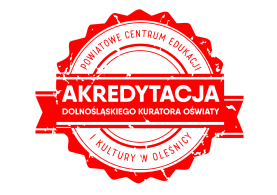 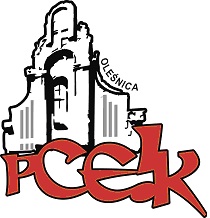 Z a p r a s z a m ynauczycieli edukacji wczesnoszkolnej na warsztaty:Kieruję się logiką czy emocjami, działam czy się namyślam… Odkryj 4 style w komunikacjiKierunek polityki oświatowej: Podnoszenie jakości edukacji włączającej w szkołach i placówkach systemu oświaty.KOD: W23Termin:   6 listopada 2017 r. o godzinie: 15.30	Czas trwania: 4 godziny dydaktyczneOsoba prowadząca: dr Anna Gorgól - trenerka, coach, menadżerka, właścicielka firmy Gamma Insurance, trenerka DiSC, mentorka, mama 2 dorosłych córek, kobieta szczęśliwa i pracująca z pasją. Moje motto: Przyszłam na ten świat by go odkrywać, a nie siedzieć na pupie!Kierownik merytoryczny: Urszula Ewertowska – konsultant PCEiK ds. wychowania przedszkolnego i  edukacji wczesnoszkolnej Cele główne: Poznanie 4 stylów zachowań wg klasyfikacji DISC.Cele szczegółowe:Umiejętność rozpoznawania różnych stylów zachowań. Dostosowanie mojego stylu komunikacji do stylu komunikacji rozmówcy.Zagadnienia:Nie ma stylów dobrych albo złych. Każdy styl ma swoje atuty i swoje ograniczenia. Każdy styl może być efektywny bardziej lub mniej w dostosowaniu się do potrzeb innych. Każdy z nas reprezentuje mieszankę stylów. Ważne, aby umieć rozpoznać, zrozumieć i dopasować się.Osoby zainteresowane udziałem w formie doskonalenia prosimy o przesyłanie zgłoszeń do 31.10.2017 r. Zgłoszenie na szkolenie następuje poprzez wypełnienie formularza (załączonego do zaproszenia) i przesłanie go pocztą mailową do PCEiK. Ponadto przyjmujemy telefoniczne zgłoszenia na szkolenia. W przypadku korzystania z kontaktu telefonicznego konieczne jest wypełnienie formularza zgłoszenia w dniu rozpoczęcia szkolenia. Uwaga! Ilość miejsc ograniczona. Decyduje kolejność zapisów.verteOdpłatność:● nauczyciele z placówek oświatowych prowadzonych przez Miasta i Gminy, które podpisały z PCEiK porozumienie dotyczące doskonalenia zawodowego nauczycieli na 2017 rok (Miasto i Gmina Oleśnica, Miasto i Gmina Bierutów, Gmina Dobroszyce, Miasto i Gmina Międzybórz, Miasto i Gmina Twardogóra)  oraz z placówek prowadzonych przez Starostwo Powiatowe w Oleśnicy –  40 zł● nauczyciele z placówek oświatowych prowadzonych przez Miasta i Gminy, które nie podpisały z PCEiK porozumienia dotyczącego doskonalenia zawodowego nauczycieli na 2017 rok (Miasto i Gmina Syców,   Gmina Dziadowa Kłoda) – 180 zł *  w przypadku form liczących nie więcej niż 4 godziny dydaktyczne i realizowanych przez konsultanta/doradcę  metodycznego zatrudnionego w PCEiK.Wpłaty na konto bankowe Numer konta: 26 9584 0008 2001 0011 4736 0005Rezygnacja z udziału w formie doskonalenia musi nastąpić w formie pisemnej (np. e-mail), najpóźniej na 3 dni robocze przed rozpoczęciem szkolenia. Rezygnacja w terminie późniejszym wiąże się z koniecznością pokrycia kosztów organizacyjnych w wysokości 50%. Nieobecność na szkoleniu lub konferencji nie zwalnia z dokonania opłaty.